2017 – 2018 RegistrationChildhood Enrichment Center @ CUMC		410 N. Holden Road								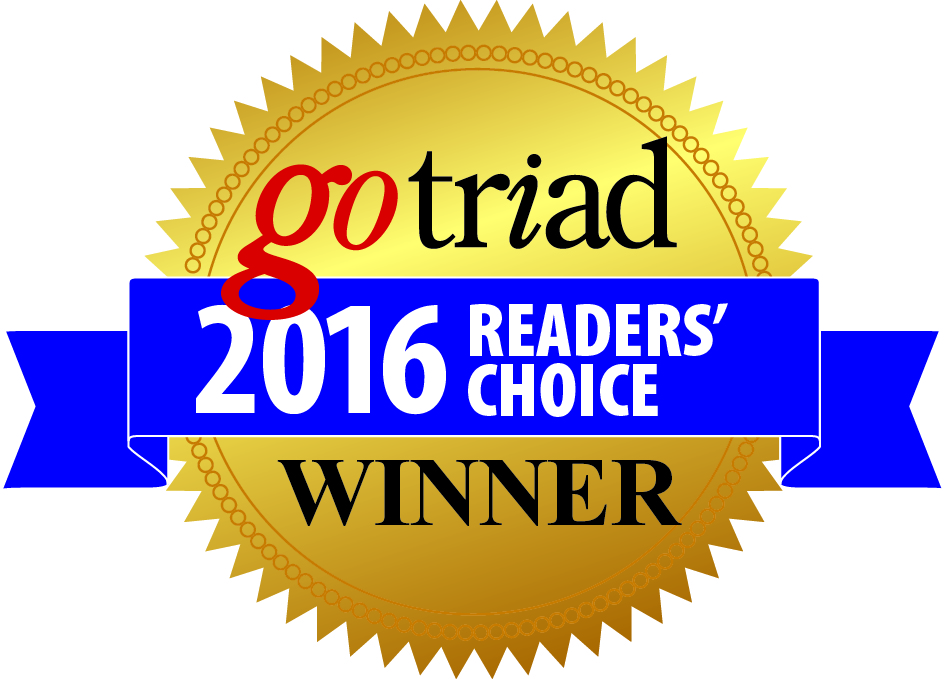 Greensboro, NC  27410						   	(336) 294-9080 / cec@christgreensboro.org	Parent’s Morning Out:	Fees: 1 day - $102  2 days - $199    3 days - $284    4 days - $320    5 days - $356      Hours:  9-1 dailyPlease indicate your 1st choice of days:	Monday       Tuesday	Wednesday     Thursday	   Friday           	                             		________     ________	_________      ________	________Please indicate your 2nd choice of days:	Monday	       Tuesday	Wednesday      Thursday	  Friday           	                             		________     ________	_________      ________   ________The CEC office will group all PMO classes (crib, cruisers, toddlers, and tykes) according to age.                Preschool:    Hours:  9-1 daily        Please indicate your 1st and 2nd choice:2’s  W/F ($199) ________	    	               3‘s  MWF ($284) _______                   	 Flex 4’s:2’s  T/Th ($199)   _______	           	3‘s  M/T/Th ($284)  ______                            T – F ($320)   _______2‘s   MWF ($284) _______	            				                              M – F ($356)   _______If interested in 4 or 5 day 2’s,		           	Flex 3’s:	contact the CEC office.      		                     T – F ($320) ________                       4’s   M – Th ($320)   ______                                                                              M – F ($356) ________                      Older 4’s/Pre-K 5’s M – F ($356) ______The cutoff birthdate is August 31 of the current year. Please register your child for the appropriate class based on your child’s age as of August 31, 2017.  A Registration fee of $75 ($50 for siblings) and one month’s tuition must accompany this form. The one month advance tuition will be applied to December tuition.        ** ALL MONIES COLLECTED ARE NONREFUNDABLE **